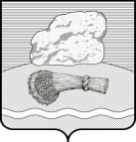 РОССИЙСКАЯ ФЕДЕРАЦИЯКАЛУЖСКАЯ ОБЛАСТЬ ДУМИНИЧСКИЙ РАЙОНАДМИНИСТРАЦИЯ СЕЛЬСКОГО ПОСЕЛЕНИЯ «СЕЛО ЧЕРНЫШЕНО»ПОСТАНОВЛЕНИЕ25 мая    2023  г.                                                                                 № 27О внесении изменений в муниципальную программу«Благоустройство территории  сельского поселения «Село Чернышено»    утвержденную постановлением администрации №70 от  16.12.2022 г     На основании статьи 179 Бюджетного кодекса Российской Федерации,  руководствуясь Федеральным законом №131-ФЗ от 06.10.2003 г. «Об общих принципах организации местного самоуправления в Российской Федерации», Постановлением  администрации от 04.10.2013 г. №51 «Об утверждении Порядка  принятия  решений о разработке муниципальных программ сельского поселения «Село Чернышено», их формирования и реализации и Порядка проведения оценки эффективности  реализации муниципальных программ  сельского поселения «Село Чернышено», в соответствии с Уставом сельского поселения «Село Чернышено», администрация сельского поселения «Село Чернышено»  ПОСТАНОВЛЯЕТ:	   1.  Внести в муниципальную программу «Благоустройство территории сельского поселения  «Село Чернышено»   утвержденную постановлением администрации №70 от  16.12.2022 г ( с изменениями от 26.01.23г № 7; №13 от 03.03.23г.)   следующие изменения:                     2.  В таблице паспорта программы (прилагается):   - В строке: (Объемы финансирования муниципальной программы за счет всех источников финансирования)           -в строке  «Общий объем финансирования число «1661688,14», заменить на число» «1661648,14»          - в строке «2023» число «678 986,14  » заменить на число «678 946,14  » (приложение №1).1.2. В программе:          в Приложении №2 «Обоснование объема финансовых ресурсов, необходимых для реализации муниципальной программы» (прилагается):  - в разделе У    раздел  5.1 «Общий объем финансовых ресурсов, необходимых для реализации муниципальной программы»     По строке «Всего» ,         - в  графе «Всего» число «   1661688,14», заменить на число» «1661648,14»          - в графе «2023» число «678 986,14  » заменить на число «678 946,14  »(приложение №2).По строке  «Средства местного бюджета» ,         - в  графе «Всего» число «1661688,14», заменить на число» «1661648,14»             -  в графе «2023»  число «678 986,14  » заменить на число «678 946,14  »(приложение №2).  - в разделе 5.2 «Обоснование объема финансовых ресурсов, необходимых для реализации муниципальной программы» В таблице      в подразделе 2.Организация и содержание объектов благоустройства        по строке «Объем финансовых ресурсов итого»          - в  графе  «2023» число «678 986,14  », заменить на число» «678 946,14  » в подразделе Всего по программе» По  строке 1.1. «Действующие расходные обязательства», строка  «Объем финансовых ресурсов итого»          - в строке «2023» число «678 486,64  ». заменить на число «678 946,14  »- в Приложении  №3 " Перечень мероприятий муниципальной программы "Благоустройство территории сельского поселения «Село Чернышено»      Раздел   11.Организация и содержание объектов благоустройства        по строке «Объем финансовых ресурсов итого»          - в  графе  «2023» число «678 986,14  », заменить на число» «678 946,14  » 3.Настоящее  решение вступает в силу с даты его обнародования и подлежит размещению на официальном сайте администрации сельского поселения «Село Чернышено» в информационно-телекоммуникационной сети «Интернет» http://chernisheno.ru/.         4. Контроль за исполнением настоящего постановления оставляю за собой.Глава администрации	                        Шавелкина М.В.                                                                                                                               Приложение  №1,  к постановлению                                                                администрации СП «Село Чернышено» №27 от 25.05.2023г.ПАСПОРТмуниципальной Программы сельского поселения «Село Чернышено» «Благоустройство территории сельского поселения «Село Чернышено»   ( далее - Программа)                                                                                                                    Приложение  №2,  к постановлению                                                                администрации СП «Село Чернышено»№27 от 25.05.2023гРаздел У.Обоснование объёма финансовых ресурсов, необходимых для реализации муниципальной программы             Программа финансируется  за счет средств местного бюджета.              Размеры бюджетного финансирования Программы рассчитываются исходя из средств определенных в установленном порядке для выполнения целевых  назначений:-  мероприятия по удалению сухостойных деревьев;-  содержание и ремонт памятников погибшим воинам в годы ВОВ;- скашивание пустырей;- ликвидация  несанкционированных свалок;- содержание, ремонт и замена фонарей уличного освещения;- потребление электрической энергии для наружного освещения;        5.1. Общий объем финансовых ресурсов, необходимых для реализации муниципальной программы                                                                                                 (тыс. руб.)5.2. Обоснование объема финансовых ресурсов, необходимых для реализации муниципальной программы (тыс. руб.)Приложение№3                                                                                                                                                                                        к  муниципальной программе благоустройство территории сельского поселения  «Село Чернышено»                                                                                                                                                                                                    Постановление №27 от 25.05.2023г                                                                     Перечень мероприятий муниципальной программы«Благоустройство территории сельского поселения «Село Чернышено»   *- возможна передвижка внутри программы в пределах бюджетных ассигнований                                        1. Ответственный исполнитель        
муниципальной Программы           Администрация сельского поселения «Село Чернышено»2. Соисполнители муниципальной    
Программы                           Администрация сельского поселения «Село Чернышено»3. Цель муниципальной Программы   - совершенствование системы комплексного благоустройства муниципального образования сельского поселения - повышение уровня  внешнего благоустройства и санитарного содержания населённых пунктов сельского поселения. - совершенствование эстетического вида сельского поселения.- активизация работ по благоустройству территории поселения в границах населённых пунктов, строительству  и реконструкции систем наружного освещения улиц населённых пунктов;- развитие и поддержка инициатив жителей населённых пунктов поблагоустройству санитарной очистке придомовых территорий;- повышение общего уровня благоустройства поселения.- создание комфортных условий проживания и отдыха населения.- повышение качества предоставляемых коммунальных услуг.4. Задачи муниципальной Программы - организация взаимодействия между предприятиями, организациями и учреждениями при решении вопросов благоустройства территории поселения;- привлечение жителей к участию в решении проблем благоустройства;- реконструкция уличного освещения, установка светильников в населённыхпунктах;- оздоровление санитарной обстановки в поселении, ликвидации свалок бытового мусора на территории сельского поселения;- вовлечение жителей поселения  в систему экологического образования через развитие навыков рационального природопользования, внедрения передовых методов обращения с отходами.-совершенствование системы обслуживания населения путем повышениякачества предоставляемых коммунальных услуг.6. Индикаторы муниципальной       
Программы                           Организация и содержание уличного освещенияОрганизация и содержание объектов озелененияОрганизация и содержание мест захороненияОрганизация и содержание прочих объектов благоустройства7. Сроки и этапы реализации         
муниципальной Программы           Реализация Программы  рассчитана на период с 2023 г  по 2025 г.8. Объемы финансирования            
муниципальной Программы за счет   
всех источников финансирования      Общий объем финансирования Программы составляет:   1661648,14 коп.2023 г.-  638 946,14  коп.;2024 г.-  547 701,50 коп.:2025 г.-   435 000,50 коп;Источником финансирования Программы является местный бюджет.9. Ожидаемые результаты реализации  
муниципальной Программы           - единое управление комплексным благоустройством сельского поселения;- определение перспективы улучшения благоустройства сельского поселения «Село Чернышено»;- создание условий для работы и отдыха жителей поселения;-  привитие жителям сельского поселения любви и уважения к своему населённому пункту, к соблюдению чистоты и порядка  на территории сельского поселения;- улучшение экологической обстановки и создание среды, комфортной дляпроживания жителей поселения;- совершенствование эстетического состояния территории;-  увеличение площади благоустроенных зелёных насаждений в поселении;-  создание зелёных зон для отдыха населения;- увеличение количества высаженных деревьев.Наименование показателяВСЕГОВ том числе по годамВ том числе по годамВ том числе по годамНаименование показателяВСЕГО202320242025ВСЕГО1661648,14638 986,14  547 701,50435 000,50в том числе:по источникам финансирования:средства  местного бюджета1661648,14   638 986,14  547 701,50435 000,50№Наименование показателейЗначения по годам реализациипрограммыЗначения по годам реализациипрограммыЗначения по годам реализациипрограммы№Наименование показателей202320242025«Благоустройство территории сельского поселения «Село Чернышено»«Благоустройство территории сельского поселения «Село Чернышено»«Благоустройство территории сельского поселения «Село Чернышено»«Благоустройство территории сельского поселения «Село Чернышено»Организация и содержание уличного освещения1ПроцессныеКоличество мероприятий, проведенных в рамках программы1.1Действующие расходные обязательстваОбщее количествоОбъем финансовых ресурсов, итогоВ том числесредства местного   бюджетаОрганизация и содержание объектов благоустройства1ПроцессныеКоличество мероприятий, проведенных в рамках программы1.1Действующие расходные обязательстваОбщее количествоОбъем финансовых ресурсов, итогоВ том числе:средства местного  бюджетаВСЕГО    ПО  ПРОГРАММЕ:1ПроцессныеКоличество мероприятий, проведенных в рамках программы1.1Действующие расходные обязательстваОбщее количествоОбъем финансовых ресурсов, итогоВ том числе:средства местного бюджета№Наименование мероприятий                  Сроки реализации     Участники программыИсточники   
финансированияСумма расходов всего (тыс. руб)В том числе по годам реализации программыВ том числе по годам реализации программыВ том числе по годам реализации программы№Наименование мероприятий                  Сроки реализации     Участники программыИсточники   
финансированияСумма расходов всего (тыс. руб)202320242025Организация и содержание уличного освещенияОрганизация и содержание уличного освещенияОрганизация и содержание уличного освещенияОрганизация и содержание уличного освещенияОрганизация и содержание уличного освещенияОрганизация и содержание уличного освещенияОрганизация и содержание уличного освещенияОрганизация и содержание уличного освещенияОрганизация и содержание уличного освещенияЗакупка товаров работ и услуг для государственных (муниципальных нужд). Оплата за уличное освещение2023-2025гАдминистрация сельского поселенияБюджет сельского поселения393 486,14 258 000 200,00Итого по разделу I:Организация и содержание объектов благоустройстваОрганизация и содержание объектов благоустройстваОрганизация и содержание объектов благоустройстваОрганизация и содержание объектов благоустройстваОрганизация и содержание объектов благоустройстваОрганизация и содержание объектов благоустройстваОрганизация и содержание объектов благоустройстваОрганизация и содержание объектов благоустройстваОрганизация и содержание объектов благоустройства1Исполнение полномочий по участию в организации деятельности по накоплению (в том числе раздельному накоплению) и транспортировки ТКО2023-2025гАдминистрация сельского поселения, сельская ДумаБюджет МР «ДР»50 00080000800002Прочие мероприятия (благоуст-ройство, ремонт воинских захо-ронений, скашивание травы и др.)2023-2025гАдминистрация сельского поселенияБюджет сельского поселения3Организация ритуальных услуг и содержание мест захоронения2023-2025гАдминистрация сельского поселения, сельская Дума115 000 145000,50145000,004Cофинансирование реализации проектов развития общественной инфраструктуры муниципальных образований, основанных на местных инициативахАдминистрация сельского поселения     50 0005Выполнение кадастровых работ по внесению изменений в документы территориального планирования и градостроительного зонирования2023-2025гАдминистрация сельского поселенияБюджет  МР ДР5Выполнение кадастровых работ по внесению изменений в документы территориального планирования и градостроительного зонирования2023-2025гАдминистрация сельского поселенияОбластной бюджет6Мероприятия по благоустройству территории сельского поселенияАдминистрация сельского поселенияБюджет сельского поселения3000074701200006Мероприятия по благоустройству территории сельского поселенияАдминистрация сельского поселенияОбластной бюджет6Мероприятия по благоустройству территории сельского поселенияАдминистрация сельского поселенияВСЕГОИтого по разделу II:ВСЕГО по программе:ВСЕГО1661648,14638 946,14  547 701,50435 000,50